H. CONGRESO DEL ESTADO DE CHIHUAHUAP R E S E N T E . -  El que suscribe, GUSTAVO DE LA ROSA HICKERSON, integrante del Grupo Parlamentario de MORENA, con fundamento en lo previsto por el artículo 68 fracciones I y demás relativos de la Constitución Política del Estado de Chihuahua, así como los artículos 167 fracción I, de la Ley Orgánica del Poder Legislativo del Estado de Chihuahua, 75, 76 y 77 fracción I, del Reglamento Interior y de Prácticas Parlamentarias del Poder Legislativo, comparezco ante esta soberanía para presentar Iniciativa con carácter de decreto, a efecto de reformar el artículo 137 y 1527 del Código Civil del Estado de Chihuahua, referente al concepto de Concubinato, de conformidad con la siguienteEXPOSICIÓN DE MOTIVOS:Actualmente en México, y específicamente en nuestro Estado, de una manera cada vez más frecuente las parejas han optado por vivir juntas, con el propósito de hacer una vida en común pero sin la intención de contraer matrimonio. Instituto Nacional de Estadística y Geografía (), en el periodo que comprende hasta el 16 de marzo del 2020,  588,913 o lo que comúnmente se conoce como unión libre. Es decir, 588,913 parejas viviendo en concubinato, contra 478,967 que prefirieron formalizar su unión a través del civilCuando en las relaciones de pareja que viven juntos se van configurando una serie de condiciones previstas por la ley como el tener hijos en común, vivir juntos por un determinado periodo de tiempo, entre otras, es entonces que se constituye el concubinato.Cada estado de la República Mexicana define la figura del concubinato, de manera particular. Lo importante estriba en definirlo con toda claridad y no solo darlo por hecho, derivado de otros ordenamientos establecidos en la legislación aplicable, como es el caso de nuestro Código Civil, en el cual son pocos los artículos que hablan acerca de esta figura jurídica, y lo hacen al tratar el tema de los alimentos, el reconocimiento de los hijos nacidos fuera del matrimonio, la adopción y la sucesión en el concubinato. De dichos ordenamientos podemos deducir que para que se configure el concubinato, es necesario que dos personas tengan una relación permanente y constante por un periodo de tiempo de cinco años, sin embargo, no será necesario el trascurso de este periodo de tiempo si antes la pareja tiene hijos en común. Además, cabe señalar otro requisito para la configuración del concubinato parece desprenderse de los artículos 279 y 1527 del Código Civil, al hablar de los alimentos y de la sucesión en el concubinato, que es que no exista ningún impedimento para contraer matrimonio, o que se permanezca libre de matrimonio.La presente iniciativa busca erradicar la discriminación y exposición al escrutinio que sufre una persona (generalmente la mujer), que es estigmatizada por vivir en hogar extra marital, sin contemplar que esa relación se dio mediante un acuerdo de voluntades sin importar sea solteras ambas personas o una de ellas está casada, ya que existe entre los sujetos el derecho la libertad de decisión; es por ello que aplicar la lógica de solteros y casados en el concubinato, estaríamos etiquetando o haciendo distinción entre personas de primera y segunda clase por el simple hecho de que una de ellas es casada y la otra no, restándole derechos y estigmatizando al concubinario que acepta una relación con otra persona casada o simplemente la obligación a sufrir las consecuencias del desconocimiento de una relación por parte de la otra persona casada, como muchas veces sucede. Esto último, según el criterio de la Suprema Corte de Justicia de la Nación, que señala que el requisito de “libre de matrimonio”, no es justificable ni siquiera en  razón de protección a la familia o procuración de la pareja, porque dicha percepción por el contrario confirma que se deja en total desprotección a la familia que origino o fue formada precisamente con el concubinato, por ende, no puede ser tampoco motivo para negar la posibilidad de que alguna persona le asiste o no el derecho de alimentos o  hereditarios, por el simple hecho de desestimar la existencia de concubinato porque alguna persona está casada. Los ministros de la corte consideraron que excluir del concubinato a personas casadas es discriminatorio y perjudicial particularmente a la mujer, por lo que, este tipo de asuntos debe verse con perspectiva de género, ya que generalmente son las mujeres las afectadas por esta disposición. Así las cosas, resulta suficiente la cohabitación en una relación de pareja, para que pueda configurarse una presunción humana de que se trata de una unión de hecho susceptible de generar derechos y obligaciones entre las partes, más aún si se procrearon hijos en común, no obstante su estado civil, lo cual se apoya con la tesis asilada con registro digital 2021450. Finalmente, vemos un área de oportunidad en nuestra legislación, al no contemplar un concepto que establezca con claridad y certeza la figura jurídica del concubinato, la cual es cada vez más común en la práctica, y el establecer una definición que garantice a los chihuahuenses el goce, ejercicio y reconocimiento de sus derechos.Por las razones y fundamento anteriormente expuesto, es por lo que ponemos a consideración de esta H. Asamblea, el siguiente proyecto deD E C R E T O:ARTÍCULO ÚNICO.  Se reforma y adiciona el artículo 137, y se reforma el artículo 1527 del Código Civil del Estado de Chihuahua,para quedar redactado de la siguiente manera:ARTÍCULO 137: Es equiparable al matrimonio, el concubinato; es decir, la unión voluntaria y de hecho entre dos personas, que hacen vida en común de manera notoria y permanente, situación que podrá demostrarse si tienen hijas o hijos en común, o si han cohabitado públicamente como conyugues durante más de tres años continuos. Y se considera celebrado bajo el régimen de sociedad conyugal. ARTÍCULO 1527. Heredará en la misma proporción del cónyuge, quien haya vivido con el autor de la herencia públicamente como cónyuge, sin estar casado con él y sin que hubiese ningún impedimento para que contrajesen matrimonio uno con otro, si la vida en común duró más de tres años, o menos si procrearon un hijo durante dicha convivencia, y si durante esa situación falleció el autor de la herencia. Si la vida en común duró menos de tres años, y no procrearon ningún hijo, el supérstite sólo tendrá derecho a alimentos.                         T R A N S I T O R I O S:ARTÍCULO ÚNICO. El presente Decreto entrará en vigor al día siguiente de su publicación en el Periódico Oficial del Estado.ECONÓMICO. Aprobado que sea túrnese a la Secretaría de Asuntos Legislativos y Jurídicos para que elabore la Minuta de Decreto en los términos que deba publicarse. D a d o en la sede del Poder Legislativo, en la ciudad de Chihuahua, Chih., a los 21 días del mes de junio del año dos mil veintitrés. A T E N T A M E N T E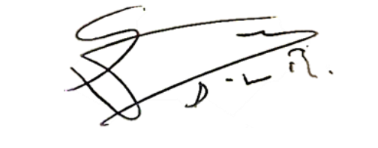 DIP. GUSTAVO DE LA ROSA HICKERSON